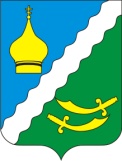  РОССИЙСКАЯ ФЕДЕРАЦИЯРОСТОВСКАЯ ОБЛАСТЬМАТВЕЕВО  КУРГАНСКИЙ РАЙОНМУНИЦИПАЛЬНОЕ ОБРАЗОВАНИЕ«МАТВЕЕВО-КУРГАНСКОЕ СЕЛЬСКОЕ ПОСЕЛЕНИЕ»АДМИНИСТРАЦИЯ МАТВЕЕВО-КУРГАНСКОГО СЕЛЬСКОГО ПОСЕЛЕНИЯПОСТАНОВЛЕНИЕ«16»   декабря   2019г.                        № 164                                п. Матвеев КурганО внесении адреса объекта адресации в ФИАС.  В соответствии с Федеральным закон  от 28 декабря 2013 года № 443-ФЗ "О Федеральной информационной адресной системе и о внесении изменений в Федеральный закон "Об общих принципах организации местного самоуправления в Российской Федерации", руководствуясь Постановлением Правительства Российской Федерации «Об утверждении Правил присвоения, изменения и аннулирования адресов» от 19.11.2014г. № 1221, и разделом IV правил Межведомственного информационного взаимодействия при ведении государственного адресного реестра, утвержденных Постановлением Правительства от 22.05.2015г. № 492, в результате проведенной инвентаризации, и в целях приведения адресного хозяйства в соответствие с действующим законодательством, ПОСТАНОВЛЯЮ: 1. Внести уже существующие помещения в многоквартирные жилые дома в населенных пунктах муниципального образования «Матвеево-Курганское сельское поселение» в Федеральную информационную адресную систему (ФИАС):       1.1. Российская Федерация, Ростовская область, Матвеево-Курганский район, Матвеево-Курганское сельское поселения, п. Матвеев Курган,                         пер. Радужный, д. 1 кв.1;       1.2. Российская Федерация, Ростовская область, Матвеево-Курганский район, Матвеево-Курганское сельское поселения п. Матвеев Курган,                         пер. Радужный, д. 1 кв.2;       1.3. Российская Федерация, Ростовская область, Матвеево-Курганский район, Матвеево-Курганское сельское поселения, п. Матвеев Курган,                         пер. Радужный, д. 3  кв.1;       1.4. Российская Федерация, Ростовская область, Матвеево-Курганский район, Матвеево-Курганское сельское поселения, п. Матвеев Курган,                        пер. Радужный, д. 3 кв.2;       1.5. Российская Федерация, Ростовская область, Матвеево-Курганский район, Матвеево-Курганское сельское поселения, п. Матвеев Курган,                            ул. Парковая, д. 1А кв.1;       1.6. Российская Федерация, Ростовская область, Матвеево-Курганский район, Матвеево-Курганское сельское поселения п. Матвеев Курган,                         ул. Парковая, д. 1А кв.2;       1.7. Российская Федерация, Ростовская область, Матвеево-Курганский район, Матвеево-Курганское сельское поселения п. Матвеев Курган,                                   ул. Парковая, д. 2 кв.1;       1.8. Российская Федерация, Ростовская область, Матвеево-Курганский район, Матвеево-Курганское сельское поселения п. Матвеев Курган,                                   ул. Парковая, д. 2 кв.2;       1.9. Российская Федерация, Ростовская область, Матвеево-Курганский район, Матвеево-Курганское сельское поселения п. Матвеев Курган,                                   ул. Парковая, д. 4 кв.1;       1.10. Российская Федерация, Ростовская область, Матвеево-Курганский район, Матвеево-Курганское сельское поселения п. Матвеев Курган,                        ул. Парковая, д. 4 кв. 2;       1.11. Российская Федерация, Ростовская область, Матвеево-Курганский район, Матвеево-Курганское сельское поселения п. Матвеев Курган,                       ул. Комсомольская, д. 4В кв. 1;       1.12. Российская Федерация, Ростовская область, Матвеево-Курганский район, Матвеево-Курганское сельское поселения п. Матвеев Курган,                       ул. Комсомольская, д. 4В  кв. 2.        2. Контроль, за исполнением настоящего Постановления оставляю за собой.Глава Администрации Матвеево-Курганскогосельского поселения                                                                           Г.В. Щеткова